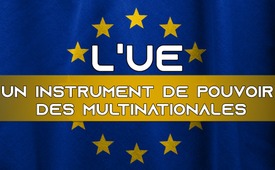 L’UE, un instrument de pouvoir des multinationales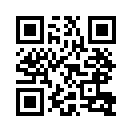 L'UE est souvent présentée comme si elle garantissait des enjeux majeurs tels que la paix et la prospérité au profit des citoyens européens. Mais par qui l'UE a-t-elle été fondée ? Quels sont les objectifs et les stratégies réellement poursuivis ? L'expert financier Ernst Wolff apporte un éclairage plus approfondi sur ce sujet.L’UE, un instrument de pouvoir des multinationales

En apparence, l’UE a été fondée pour créer la paix, la sécurité et la prospérité en Europe occidentale.
Cependant, pour comprendre la véritable finalité de l’UE, il est important, selon l’expert économique Ernst Wolff, d’examiner sa création. Les organisations qui ont précédé l’UE étaient la Communauté européenne (CE), la Communauté économique européenne (CEE) et la Communauté européenne du charbon et de l’acier.
Toutes ces organisations ont été créées par les multinationales dans le but d’en tirer des avantages. Ernst Wolff estime que l’UE est toujours dominée par de grands industriels et banquiers, comme par le passé.
L’organisation la plus importante derrière l’UE est, par exemple, la Table ronde des Industriels européens (Round Table of Industrialists). Elle se compose d’une cinquantaine de chefs d’entreprise de grandes multinationales européennes employant quelque 7 à 8 millions de personnes dans toute l’Europe. L’objectif de ce groupe est d’élaborer des stratégies à long terme favorables à l’économie, que l’UE devrait mettre en œuvre. Selon Ernst Wolff, l’UE n’est donc en aucun cas une organisation au service de la population, mais surtout au service des grandes multinationales européennes et de l’industrie financière.de hagSources:www.youtube.com/watch?v=2uaRo9KkYlQ

https://de.wikipedia.org/wiki/Europ%C3%A4ische_Wirtschaftsgemeinschaft

https://de.wikipedia.org/wiki/European_Round_TableCela pourrait aussi vous intéresser:#PolitiqueUE - La politique de l'UE sous la loupe - www.kla.tv/PolitiqueUEKla.TV – Des nouvelles alternatives... libres – indépendantes – non censurées...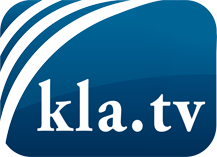 ce que les médias ne devraient pas dissimuler...peu entendu, du peuple pour le peuple...des informations régulières sur www.kla.tv/frÇa vaut la peine de rester avec nous! Vous pouvez vous abonner gratuitement à notre newsletter: www.kla.tv/abo-frAvis de sécurité:Les contre voix sont malheureusement de plus en plus censurées et réprimées. Tant que nous ne nous orientons pas en fonction des intérêts et des idéologies de la système presse, nous devons toujours nous attendre à ce que des prétextes soient recherchés pour bloquer ou supprimer Kla.TV.Alors mettez-vous dès aujourd’hui en réseau en dehors d’internet!
Cliquez ici: www.kla.tv/vernetzung&lang=frLicence:    Licence Creative Commons avec attribution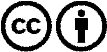 Il est permis de diffuser et d’utiliser notre matériel avec l’attribution! Toutefois, le matériel ne peut pas être utilisé hors contexte.
Cependant pour les institutions financées avec la redevance audio-visuelle, ceci n’est autorisé qu’avec notre accord. Des infractions peuvent entraîner des poursuites.